〇〇区市町はこんなところです〇〇子連マークの由来〇〇区市町子供会育成連合会の特色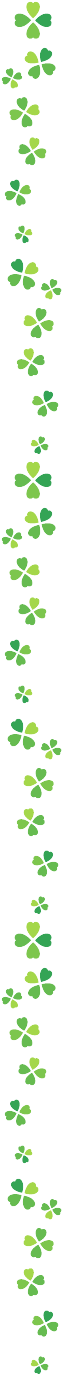 主な活動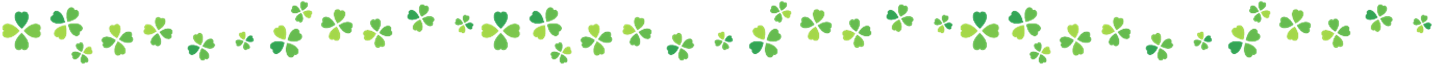 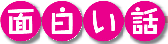 